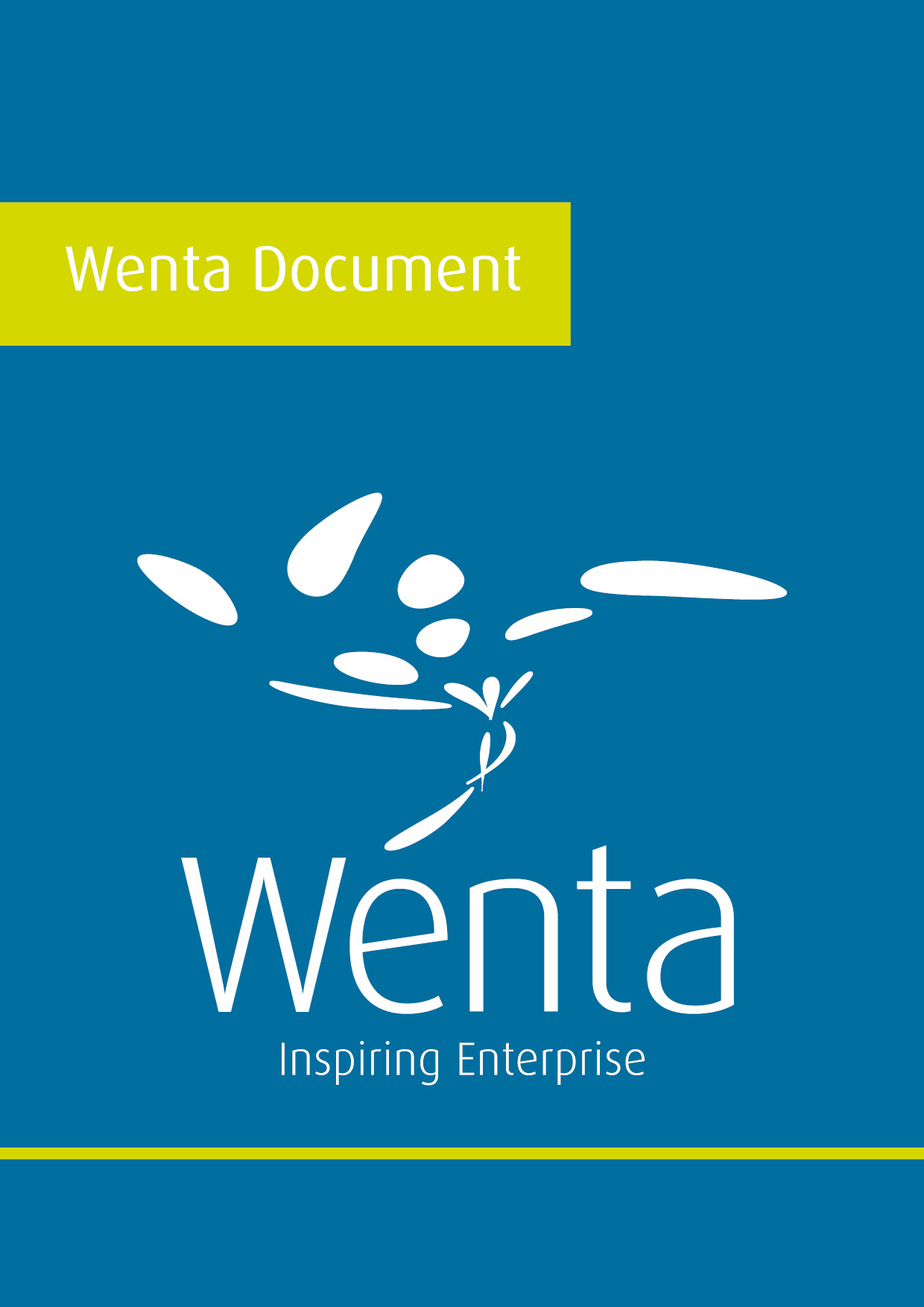 How much will it cost to start up?The table below shows examples of the types of start-up costs you might need to plan for.   HOW MUCH MONEY WILL YOU NEED£Information technology Telephone and broadband Equipment Stock Tools Vehicles Professional fees Insurance Rent/rent deposit Stationary Marketing Consumables Licences Training Association fees Wages/recruitment Security/health & safety equipment Market research costs OtherTotal start-up costs